      LOYOLA COLLEGE (AUTONOMOUS), CHENNAI – 600 034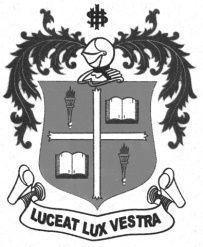     M.Sc. DEGREE EXAMINATION - ZOOLOGYTHIRD SEMESTER – NOVEMBER 2011ZO 3900 - MEDICAL LABORATORY TECHNOLOGY               Date : 12-11-2011 	Dept. No. 	  Max. : 100 Marks    Time : 9:00 - 12:00                                              	Part – AWrite a short note on ALL of the following in about 30 words each:	                                 (10 x 2 = 20 Marks)Biopsychosocial model.DALYStigma. Hunter-gatherer hypothesis.Temperance society. Nicotine replacement therapy. Obesogenic environment.General adaptation syndrome.Hypercholesterolemia.Anticipated regret.Part – BAnswer any Five questions in about 300 words each:			 	         (5 x 8 = 40 Marks)Does stress make us more susceptible to physical illness? Why is there a need to critique the relative contribution of various illness prevention programmes?What are the symptoms of alcohol dependence syndrome?Explain the role of media in shaping lay people’s understanding of vaccination.Explain how seeking treatment for Coronary heart disease can be stressful both for the sufferer and his/her family members.What is the need for patient empowerment?Explain the role of health professionals in immunization programmes.Part – CAnswer any Two questions in about 1200 words each: 	                                             (2 x 20 = 40 Marks)Critically evaluate the need for exploring the conceptual connections between illness and health discourse. Examine the three main theoretical approaches to the understanding of smoking.Examine the part played by food and eating in the changing patterns of illness and death.Examine in detail any two approaches to health promotion.********